REPUBLIKA HRVATSKAMINISTARSTVO ZDRAVSTVA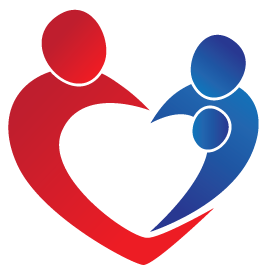 NACIONALNI PROGRAM  RAZVOJA PALIJATIVNE SKRBI U REPUBLICI HRVATSKOJ 2017. - 2020.Svibanj, 2017.SADRŽAJ:Uvod …………………………………………………………………………………….3Definicija palijativne skrbi ……………………………………………………………...4Proces izrade Nacionalnog programa razvoja palijativne skrbi u Republici Hrvatskoj   2017. - 2020. …..………………………………………………………………………...6Zakonodavni okvir ……………………………………….……………………………...7Procjena potreba za palijativnom skrbi u Republici Hrvatskoj …..……………………..8Prikaz postojećih resursa u palijativnoj skrbi ……...…………………………………..10Načela u organiziranju sustava palijativne skrbi u Republici Hrvatskoj ………………12Organizacijski modeli palijativne skrbi ………….. .…………………………………..13Vulnerabilne skupine …………………………………………………………. ………20 Provedba Nacionalnog programa razvoja palijativne skrbi – Akcijski plan  …………27Evaluacija i vrednovanje ………………...…………………………………………….33 Literatura ……………...………………………………………………………………33UvodUspostava sustava palijativne skrbi predstavlja jedan od prioriteta Republike Hrvatske i  sastavni je dio  Nacionalne strategije razvoja zdravstva 2012-2020 (1), koja sadrži opis organizacijskog i zakonskog okvira palijativne skrbi te prioritetne mjere vezane uz strateški razvoj palijativne skrbi – ponajprije jačanje interdisciplinarne suradnje, povećanje bolničkih kapaciteta za palijativnu skrbi i specijalističkih službi palijativne skrbi, te uključivanje civilnog društva, osobito volontera, u pružanje palijativne skrbi, uz odgovarajuću zakonsku regulaciju, a strateški plan razvoja palijativne skrbi navodi se kao jedan od operativnih dokumenata kojim će se razraditi razvojne mjere i konkretne aktivnosti.Nacionalni program razvoja palijativne skrbi u Republici Hrvatskoj 2017.-2020.  predstavlja nastavak provedbe uspostave sustava palijativne skrbi i nadovezuje se na Strateški plan razvoja palijativne skrbi za razdoblje 2014-2016., koji je usvojila Vlada Republike Hrvatske s ciljem poboljšanja kvalitete života bolesnika i njihovih obitelji suočenih s problemima uslijed neizlječive, uznapredovale bolesti.  Strateški plan izrađen je  prema Bijeloj knjizi o standardima i normativima za hospicijsku i palijativnu skrb u Europi - Preporuke Europskog udruženja za palijativnu skrb, te preporukama Rec (2003) 24 Povjerenstva ministara Vijeća Europe državama članicama o organiziranju palijativne  skrbi (2,3,4).CiljDaljnji razvoj sustava palijativne skrbi prema utvrđenim potrebama za palijativnom skrbi, sukladno Bijeloj knjizi o standardima i normativima za palijativnu skrb u Europi, daljnja uspostava organizacijskih oblika i međusobno povezivanje dionika palijativne skrbi, nastavak edukacije iz palijativne skrbi,  izrada nacionalnih smjernica i preporuka za pružanje i razvoj palijativne skrbi, prijedlog unaprjeđenja zbrinjavanja palijativnih bolesnika i njihovih obitelji.Definicija palijativne skrbiDefinicije i terminologija u ovom dokumentu usklađene su s onima iz Bijele knjige o standardima i normativima za palijativnu skrb u Europi. Prema definiciji Europskog društva za palijativnu skrb (engl. EuropeanAssociation for Palliative Care), te Svjetske zdravstvene organizacije palijativna skrb koristi se i podrazumijeva:Palijativna skrb je pristup koji poboljšava kvalitetu života bolesnika i njihovih obitelji suočenih s problemima neizlječivih, uznapredovalih bolesti, putem sprečavanja i ublažavanja patnje pomoću rane identifikacije i besprijekorne prosudbe, te  liječenja boli i drugih problema - fizičkih, psihosocijalnih i duhovnih. Palijativna skrb je interdisciplinarna u svom pristupu, te svojim djelokrugom obuhvaća bolesnika, obitelj i zajednicu. Palijativna skrb obuhvaća zbrinjavanje bolesnikovih potreba gdje god da se za njega skrbi, bilo kod kuće ili u ustanovi.Palijativna skrb afirmira život, a smrt smatra sastavnim dijelom života, koji dolazi na kraju; ona smrt ne ubrzava niti je odgađa. Ona nastoji očuvati najbolju moguću kvalitetu života sve do smrti.Razine palijativne skrbi1.Palijativni pristup: svi profesionalci trebali bi biti  informirani o postojanju palijativne skrbi, što nudi, koje su dobrobiti,gdje se nalazi.2.Opća palijativna skrb:  osnovna znanja iz palijativne skrbi, provode je zdravstveni  profesionalci kojima palijativna skrb nije primarni posao nego se u svom radu susreću sa pacijentima kojima treba palijativna skrb,znaju ga prepoznati i riješiti nekomplicirane simptome(PZZ, hitni prijemi bolnica)3.Specijalistička palijativna skrb: provode je dobro educirani profesionalci kojima je palijativna skrb isključivi posao, znaju riješiti kompleksne situacije i simptome(bez obzira o kojem servisu palijativne skrbi se radi)Tablica 1. Prikaz službi palijativne skrbi prilagođen organizaciji zdravstvenog sustava Republike Hrvatske prema preporukama Europskog udruženja za palijativnu skrb (2)Proces izrade Nacionalnog programa razvoja palijativne skrbi u Republici Hrvatskoj 2017. - 2020.Povijesni razvoj  palijativne skrbi u Republici Hrvatskoj počiva na dugogodišnjim individualnim inicijativama pojedinaca entuzijasta počevši sa prof. dr. sc. Anicom Jušić, dr.med. (5,6).   Usvajanjem Strateškog plana razvoja palijativne skrbi Republike Hrvatske 2014-2016. od strane Vlade Republike Hrvatske 27. prosinca 2013. godine, započela je uspostava sustava palijativne skrbi u Republici Hrvatskoj. Danas u svakoj županiji imamo bar neki od oblika palijativne skrbi s ciljem uspostave sustava palijativne skrbi na cijelom području Republike Hrvatske. Strateški plan za razdoblje 2014-2016. omogućio je ujednačen pristup razvoju palijativne skrbi u cijeloj Hrvatskoj te dao smjernice za razvoj pojedinih područja važnih u filozofiji palijativne skrbi. Strateški plan stavlja naglasak na uključivanje svih dionika važnih u organizaciji i  pružanju fizičke, psihosocijalne skrbi i duhovne skrbi za bolesnika i njegovu obitelj, ali i u edukaciji, podizanju svijesti naroda te važnosti lokalne zajednice i lokalne samouprave.                                                                                                               Nacionalni program razvoja palijativne skrbi u Republici Hrvatskoj 2017-2020. dokument je koji će pružiti smjernice za daljnji nastavak palijativne skrbi u Hrvatskoj baziran na dosadašnjim postignućima, ali s mogućnošću unapređenja i postavljanja dugoročnih ciljeva.                             Dokument je izrađen na temelju novih statističkih podataka o potrebama za palijativnom skrbi na razini Hrvatske, analizom dosadašnjih rezultata i dostupnih resursa po pojedinim županijama te planu aktivnosti potrebnih za daljnji razvoj palijativne skrbi na svim potrebnim razinama.         Kontinuitet razvoja koji pružaju smjernice za razdoblje 2014-2016. i 2017-2020. omogućit će županijama da prema svojim specifičnostima, potrebama i resursima analiziraju dosadašnja postignuća,  ponovno sagledaju potrebe za palijativnom skrbi te nastave započete aktivnosti i razviju nove elemente potrebne u razvoju cjelovite palijativne skrbi u svojoj lokalnoj zajednici .U izradi strateških planova za razvoj palijativne skrbi u Hrvatskoj korišteni su sljedeće preporuke  asocijacija i zemalja sa dobro razvijenom palijativnoj skrbi:                  Svjetska zdravstvena organizacija(SZO) i Vijeće ministara Europske unije  naglasak stavljaju na razvoj, implementaciju i integraciju palijativne skrbi u postojeći zdravstveni sustav svih zemaljaSvjetska Zdravstvena Organizacija (SZO) je promovirala Strategiju javnog zdravstva(Public Health Strategy) koja uključuje esencijalne  komponente potrebne za dobru integraciju palijativne skrbi u zdravstveni sustav bilo koje zemlje. To su : 1)prikladna politika i zakon, 2) dostupnost lijekova 3) edukacija zdravstvenih djelatnika i javnosti, 4) implementacija servisa palijativne skrbi na svim razinamaEuropsko društvo za palijativnu skrb izradilo je 2009. godine „White paper“, Bijelu knjigu o standardima i normama za palijativnu skrb u EuropiHrvatska Bijela knjiga izrađena je kako bi pružila smjernice i preporuke za davatelje usluga, dionike i donosioce odluka na hrvatskom jezikuAktivnosti Strateškog plana razvoja palijativne skrbi u Republici Hrvatskoj za razdoblje 2014-2016. godine bile su usmjerene  na stvaranje organizacijske mreže palijativne skrbi, na svim razinama zdravstvene zaštite, uključujući uspostavu koordinatora za palijativnu skrb i mobilnih palijativnih timova, imenovanje bolničkog tima za potporu palijativnoj skrbi, osnivanje posudionica pomagala, provedbu edukacije za pružatelje palijativne skrbi,  priprema za ugovaranje pružanja palijativne skrbi; utvrđivanje zapreka koje mogu utjecati na dostupnost službi palijativne skrbi; procjenu općih i specifičnih potreba za palijativnom skrbi u Republici Hrvatskoj; izradu standardizirane dokumentacije koja prati palijativnog pacijenta i njegovu obitelj.Zakonodavni okvirStrateški plan razvoja palijativne skrbi  izrađen je na temelju odredbi sljedećih zakona i podzakonskih akata: Zakon o zdravstvenoj zaštiti („Narodne novine“, broj 150/208, 71/10, 139/10, 22/11, 84/11, 12/12, 35/12 – Odluka Ustavnog suda Republike Hrvatske, 70/12, 82/13, 159/13, 22/14 i 70/16)Zakon o zaštiti prava pacijenata („Narodne novine“, broj 169/04 i 37/08)Zakon o kvaliteti zdravstvene zaštite i socijalne skrbi („Narodne novine“, broj 124/11)Pravilnik o standardima kvalitete zdravstvene zaštite i načinu njihove primjene („Narodne novine“, broj 79/11)Mreža javne zdravstvene službe („Narodne novine“, broj 101/12, 31/13 i 113/15)Pravilnik o uvjetima i načinu ostvarivanja prava iz obveznog zdravstvenog osiguranja na zdravstvenu njegu u kući osigurane osobe („Narodne novine“, broj 88/10, 1/11, 87/11, 38/13, 49/13, 93/13, 62/15 i 77/15)Plan i program mjera zdravstvene zaštite iz obveznog zdravstvenog osiguranja („Narodne novine“, broj 126/06 i 156/08)Pravilnik o minimalnim uvjetima u pogledu prostora, radnika i medicinsko-tehničke opreme za obavljanje zdravstvene djelatnosti („Narodne novine“, broj 61/11, 128/12, 124/15 i 8/16)Pravilnik o uvjetima za unutarnji ustroj općih i specijalnih bolnica („Narodne novine“, broj 145/13, 31/15 i 49/16)Pravilnik o uvjetima za unutarnji ustroj kliničkih zdravstvenih ustanova („Narodne novine“, broj 145/13, 31/15, 79/15 i 49/16)Pravilnik o načinu pregleda umrlih te utvrđivanju vremena i uzroka smrti („Narodne novine“, broj 46/11, 6/13 i 63/14)Pravilnik o obrascu suglasnosti te obrascu izjave o odbijanju pojedinog dijagnostičkog, odnosno terapijskog postupka („Narodne novine“, broj 10/08)Odluka o osnovama za sklapanje ugovora o provođenju zdravstvene zaštite iz obveznog zdravstvenog osiguranja („Narodne novine“, broj 156/13, 11/14, 12/14 – ispravak, 34/14, 54/14, 66/14, 74/14, 106/14, 133/14, 157/14, 25/15, 36/15, 69/15, 79/15, 82/15 – ispravak, 91/15, 91/15 – ispravak, 116/15 i 124/15 – ispravak, 139/15 i 141/15 – ispravak, 28/16, 65/16 i 90/16).Procjena potreba za palijativnom skrbi u Republici HrvatskojPrema preporukama  Europskog udruženja za palijativnu skrb, procjena potreba za nekim oblikom palijativne skrbi čini između 50% i 89% svih umirućih pacijenata, što bi u Republici Hrvatskoj bilo 26.000 do 46.000 pacijenata godišnje. Najmanje 20% pacijenata oboljelih od tumora i 5% neonkoloških pacijenata zahtijevaju specijalističku palijativnu skrb u posljednjih godinu dana njihova života (Tablica 2). Procijenjeni broj potrebnih palijativnih postelja u Republici Hrvatskoj u rasponu je između 349 i 429 (Tablice 3). Tablica 2. Procjena potreba za palijativnom skrbi na razini države prema preporukama Europskog udruženja za palijativnu skrbTablica 3.Procjena potreba za palijativnim kapacitetima po županijama prema preporukama Europskog udruženja za palijativnu skrb*Zbog posebnih dodatnih potreba koje uvjetuju ruralna područja, otoci, područja posebne državne skrbi i sl. može se dodatno osigurati još jedan koordinatorU 5. koloni tablice iskazani broj odnosi se na broj koordinatora za palijativnu skrb, uz koji je predviđen  isti broj mobilnih palijativnih timova. Prikaz postojećih resursa u palijativnoj skrbiOd usvajanja Strateškog plana razvoja palijativne skrbi 2014.-2016. u Republici Hrvatskoj  do kraja ožujka 2017 godine djeluje 10 mobilnih timova za palijativnu skrb u kući bolesnika; 22 bolnička tima za palijativnu skrb; 31 ambulanta za bol, 47 besplatne posudionice pomagala, 16 organizacija volontera u palijativnoj skrbi, 9 županijskih timova za razvoj županijskih sustava palijativne skrbi, 5 županijskih koordinatora za palijativnu skrb. Ugovorene su palijativne postelje u bolničkim zdravstvenim ustanovama i Ustanovi za palijativnu skrb hospicij „Marija Krucifiksa Kozulić“. 13 bolnica je iskazalo da bilježi šifru Z 51.5, 6 bolnica ima uspostavljenu brzu liniju za palijativne bolesnike, 15 bolnica izdaje uz liječničko i sestrinsko otpusno pismo- plan zdravstvene njege, 15 bolnica ima organiziran planiran otpust.    U tijeku je izrada županijskih strategija razvoja palijativne skrbi, sukladno utvrđenim potrebama za palijativnom skrbi  i utvrđenim resursima za područje županije te uvažavajući specifičnosti pojedinog područja i potrebe lokalnog stanovništva. Županijske strategije imaju temelj u nacionalnom strateškom dokumentu palijativne skrbi i na taj način se teži  usklađenom razvoju palijativne skrbi u Republici Hrvatskoj baziranom na zajedničkoj smjernici, ali prilagođenom lokalnoj zajednici. Velik broj županija izradilo je svoje planove razvoja palijativne skrbi te se očekuje da će do kraja 2018. godine sve županije izraditi i početi provoditi svoje planove razvoja u skladu sa Nacionalnim programom razvoja palijativne skrbi u Republici Hrvatskoj 2017-2020.                                                               Edukacija o palijativnoj skrbi počela se razvijati na nekoliko razina. Na razini fakulteta postoji edukacija o palijativnoj skrbi u obliku obaveznog ili izbornog predmeta i to na studiju medicine, sestrinstva, socijalnog rada i dr. Neki fakulteti kao Medicinski fakultet u Zagrebu (CEPAMET), Splitu i Osijeku te Fakultet zdravstvenih studija Sveučilišta u Rijeci i Hrvatsko katoličko sveučilište u Zagrebu  imaju  dodatne predmete o palijativnoj skrbi ili tečajeve trajnog usavršavanja za sve profesionalce i volontere koji sudjeluju u palijativnoj skrbi.                          Nadalje, edukacije o palijativnoj skrbi često se u obliku radionica, predavanja ili tečajeva održavaju  u  bolnicama, domovima zdravlja, domovima za starije te drugim ustanovama u organizaciji samih ustanova za svoje djelatnike.  Udruge za palijativnu skrb također sudjeluju u organizaciji i provedbi  edukacija za volontere, ali i profesionalce i građane. U lokalnim zajednicama diljem Hrvatske organizirana su brojna predavanja i  tribine, nastupi u medijima te druge aktivnosti za informiranje javnosti čime se podigla svijest stanovnika naše zemlje o važnosti i dostupnosti palijativne skrbi.                           U svrhu  standardiziranja edukacije o palijativnoj skrbi u Hrvatskoj pokrenuta je inicijativa za izradu programa za edukaciju i kataloga kompetencija u palijativnoj skrbi od strane strukovnih komora (Hrvatska liječnička komora, Hrvatska komora medicinskih sestara, Hrvatska komora fizioterapeuta, Hrvatska psihološka komora, Hrvatska komora socijalnih radnika i Hrvatska komora zdravstvenih radnika). U tijeku je izrada, odnosno usvajanje  prijedloga programa edukacije i kataloga kompetencija za navedena područja. Kako su za razvoj i pružanje palijativne skrbi neophodne stručne smjernice, u 2014. godini Ministarstvo zdravstva pokrenulo je inicijativu za izradu stručnih smjernica za sve djelatnosti koje sudjeluju u pružanju palijativne skrbi te uputilo poziv stručnim društvima i komorama da dostave svoje prijedloge. Do definiranja i usvajanja hrvatskih nacionalnih smjernica Ministarstvo zdravstva je uputilo preporuke za korištenje postojećih priznatih svjetskih i europskih smjernica o prepoznavanju palijativnog bolesnika (SPICT, GSF-PIG (Gold Standards Framework - Prognostic Indicator Guidance, CriSTAL). Koriste se i drugi alati i smjernice za priopćavanje loših vijesti, sagledavanju simptoma, pružanju pojedinih oblika skrbi i dr. Hrvatski zavod za hitnu medicinu objavio je Nacionalne smjernice za rad izvanbolničke i bolničke hitne medicinske službe s bolesnicima kojima je potrebna palijativna skrb, koje su namijenjene  zdravstvenim radnicima u hitnoj medicinskoj službi. Načela u organiziranju sustava palijativne skrbi u Republici HrvatskojNačela u organiziranju sustava palijativne skrbi u Republici Hrvatskoj ( Tablica 4.)Organizacijski oblici palijativne skrbiSustav palijativne skrbi primarno se ne uspostavlja kao novi/paralelni sustav već se ustrojava temeljem prenamjene postojećih resursa, osnaživanjem i osposobljavanjem profesionalaca,  postavljenjem novih procedura i standarda rada te formiranjem potrebnih specijalističkih službi palijativne skrbi.Oblici specijalističke palijativne skrbi•	koordinator za palijativnu skrb/Centar za koordinaciju palijativne skrbi•          mobilni palijativni tim•	ustanova za palijativnu skrb/hospicij•         odjel palijativne skrbi/palijativne postelje•         dnevna bolnica za palijativnu skrb•         ambulanta za palijativnu medicinu•	bolnički tim za palijativnu skrb •	posudionica pomagala•	volonteri i organizacije civilnog društvaU okviru razvoja službi i usluga palijativne skrbi potrebno je:•	dopuniti pravne akte ustanova koje sudjeluju u pružanju palijativne skrbi•	prilagoditi prostor i opremu za pružanje palijativne skrbi•	nabaviti opremu i pomagala•	izraditi posebne programe za palijativnu skrb o skupinama sa specifičnim potrebama•	izraditi edukacijsko-promotivne materijale•	uspostaviti nacionalni registar palijativnih bolesnika •	informatički povezati sve dionike u sustavu palijativne skrbi, uključivo i volontere uz           definiranje domene informatičke dostupnostiKoordinator za palijativnu skrb u županiji/Centar za koordinaciju palijativne skrbiKoordinator palijativne skrbi/Centar za koordinaciju palijativne skrbi povezuje sve dionike važne za razvoj i pružanje palijativne skrbi u županiji. Koordinator sustava palijativne skrbi u županiji je medicinska sestra, prvostupnica sestrintva sa dodatnom edukacijom o palijativnoj skrbi koja se prema Mreži javne zdravstvene službe ugovara s Hrvatskim zavodom za zdravstveno osiguranje. Prema važećoj Mreži javne zdravstvene službe predviđeno je  47 koordinatora za palijativnu skrb, uz mogućnost da se zbog posebnih dodatnih potreba koje uvjetuju ruralna područja, otoci i sl. može dodatno osigurati još jedan koordinator.Koordinacija palijativne skrbi i ugovaranje koordinatora sa Hrvatskim zavodom za zdravstveno osiguranje minimalni su standard razvoja palijativne skrbi u županiji. Koordinator za palijativnu skrb nije dio mobilnog palijativnog tima  već je samostalan u svom radu i predstavlja samostalnu  organizacijsku jedinicu. Djeluje zajedno u pružanju i razvoju palijativne skrbi s mobilnim palijativnim timom i drugim dionicima palijativne skrbi u županiji. Koordinator sustava palijativne skrbi u županiji: •  koordinira i osnažuje postojeći sustav zdravstvene, socijalne i duhovne skrbi                                                                                                          •  koordinira i povezuje djelovanje svih razina u sustavu zdravstvene zaštite i socijalne skrbi •  koordinira i osnažuje specijalističke službe palijativne skrbi•  koordinira vodi registar korisnika palijativne skrbi u županiji•  koordinira rad i uključivanje volontera i organizacija civilnog društva u sustav palijativne skrbi•  koordinira ili organizira posudionice pomagala,•  koordinira programe edukacije iz područja palijativne skrbi•  surađuje sa predstavnicima lokalne samouprave•  surađuje sa drugim važnim dionicima palijativne skrbi (srodne organizacije civilnog društva,     mediji, donatori, stručna društva i komore, institucije i organizacije na nacionalnoj razini i    dr).•  informira građane i promiče palijativnu skrb•  prati provedbu palijativne skrbi u županijiMobilni palijativni timMobilni palijativni tim pruža specijalističku palijativnu skrb bolesnicima u njihovom domu te podršku članovima obitelji koji skrbe za bolesnika. Mobilni palijativni tim ima savjetodavnu ulogu za druge profesionalce u primarnoj zdravstvenoj zaštiti (liječnik obiteljske medicine i sestra iz patronažne službe i zdravstvene njege u kući) i  zajednički sa drugim profesionalcima sudjeluje u rješavanja kompleksnih potreba u terapiji simptoma i psihosocijalnoj skrbi. Uz koordinatora za palijativnu skrb predviđen je i mobilni palijativni tim na primarnoj razini zdravstvene zaštite, koji pruža specijalističku palijativnu skrb i  djeluje koordinirano s izabranim doktorom obiteljske medicine. Prema minimalnim uvjetima sa Hrvatskim zavodom za zdravstveno osiguranje ugovaraju se liječnik specijalista s posebnom edukacijom iz palijativne skrbi te medicinska sestra, prvostupnica sestrinstva, također educirana za rad u specijalističkoj palijativnoj skrbi.U pružanje cjelovite, interdisciplinarne i multidisciplinarne  palijativne skrbi potrebno je u rad tima uključiti druge članove tima (socijalnog radnika, psihologa, duhovnika) iz već postojećih službi koje su dostupne za rad u palijativnoj skrbi ili zapošljavanjem novih stručnjaka.Uloga mobilnog palijativnog tima je da :•   pruža specijalističku palijativnu skrb bolesnicima u njihovom domu: fizičku, psihosocijalnu i duhovnu skrb•   pruža podršku članovima obitelji koji skrbe za bolesnika u samoj skrbi i žalovanju• ima savjetodavnu ulogu liječnicima obiteljske medicine i medicinskim sestrama u patronažnoj službi i zdravstvenoj njezi u kući•  sudjeluje u zbrinjavanju kompleksnih simptoma i potreba u suradnji sa liječnikom obiteljske medicine, sestrama iz patronažne službe i zdravstvene njege i dr.•   pružanje skrbi za palijativne bolesnike 24/7 u suradnji sa drugim dostupnim službama•  djeluje multidisciplinarno i interdisciplinarno sa drugim službama u osiguravanju kontinuirane i kompletne palijativne skrbi•  sudjeluje u „preuzimanju“ bolesnika iz bolnice na kućnu skrbStacionarna palijativna skrbStacionarna  palijativna skrb prvenstveno ima ulogu smještaja bolesnika u ustanovu sa ciljem ublažavanja simptoma koji ne mogu biti zbrinuti u kući bolesnika, stabilizacije stanja koje je u pogoršanju te pružanja kratkotrajnog odmora za obitelj koja brine za bolesnika u njegovom domu. U stacionarnim službama palijativne skrbi multidisciplinarnim radom se osim zdravstvene skrbi osigurava psihosocijalna skrb i bolesniku, ali i članovima obitelji. Stacionarna skrb može biti organizirana kroz nekoliko službi, ovisno o specifičnostima, potrebama i resursima pojedine županije u Hrvatskoj.  Ustanova za palijativnu skrb/hospicij (posebna ustanova specijalizirana za pružanje palijativne skrbi)Odjel palijativne skrbi (poseban odjel u akutnoj bolnici ili bolnici za produženo liječenje)Palijativne postelje (postelje u akutnim bolnicama koje omogućuju smještaj bolesnika kojemu je potrebna stacionarna skrb i postelje u stacionarima domova zdravlja)Profesionalci koji rade u stacionarnim kapacitetima za palijativnu skrb trebaju biti educirani u domeni specijalističke palijativne skrbi koja uključuje fizičku, psihosocijalnu i duhovnu skrb.            Da bi se mogla pružiti takva cjelovita palijativna skrb potrebno je zadovoljiti minimalne uvjete vezane za osoblje definirano u palijativnoj skrbi; ne samo liječnike i sestre već socijalne radnike, psihologe, duhovnike i dr.Ostale službe palijativne skrbiBolnički tim za palijativnu skrb (podrška profesionalcima, bolesnicima i obiteljima u pružanju palijativne skrbi na odjelima u akutnim bolnicama u slučaju da ne postoji mogućnost za palijativni odjel)Dnevna bolnica (pružanje podrške i pomoći bolesnicima koji povremeno trebaju intervenciju u bolnici vezanu za terapiju ili neki medicinski postupak). Ambulanta za palijativnu medicinuVolonteri i udruge civilnog društva u palijativnoj skrbiVolonteri imaju dragocjenu i humanu ulogu u razvoju i pružanju palijativne skrbi (2). Volonteri i udruge za palijativnu skrb doprinose kvaliteti palijativne skrbi i njihov rad ima potpunu vrijednost i smisao samo ako djeluju kao dio sustava palijativne skrbi. Volonteri mogu doprinijeti u razvoju i djelovanju svih razina i službi palijativne skrbi, bilo da borave s bolesnikom u ustanovi ili u kući bolesnika ili da pomažu obitelji. Volonteri također doprinose   razvoju palijativne skrbi u lokalnoj zajednici i sudjeluju u podizanju svijesti građana o palijativnoj skrbi. Volonteri u palijativnoj skrbi:Ne zamjenjuju rad profesionalaca već doprinose kvaliteti skrbi u okviru svojih ovlastiMoraju biti vođeni od strane koordinatora volontera i imati kontinuiranu superviziju i podršku Trebaju biti educirani u području palijativne skrbi i upoznati sa svojim ovlastima Preko koordinatora volontera trebaju biti u suradnji i usklađeni sa djelovanjem drugih dionika palijativne skrbPalijativni pristup i opća palijativna skrbUz specijalističke službe palijativne skrbi važnu ulogu imaju postojeće službe zdravstvene, socijalne i duhovne skrbi kao i volonteri i organizacije civilnog društva.Palijativna skrb u primarnoj zdravstvenoj zaštiti Za sve službe primarne zdravstvene zaštite i socijalne skrbi briga za ljude na kraju života važan je i česti dio posla. Većina ljudi, bez obzira gdje umru, zadnju godinu života provedu u svojoj kući.Obiteljska medicina je temeljna djelatnost u primarnoj zdravstvenoj  zaštiti, koja provodi kurativnu i preventivnu zdravstvenu zaštitu, ali i palijativni pristup i opću palijativnu skrb,  u populaciji za koju skrbi (7)  U palijativnoj skrbi liječnik obiteljske medicine ne gubi svoju ulogu u skrbi za bolesnika već svoje djelovanje pretvara u timski rad sa službama specijalističke palijativne skrbi kako bi bile pokrivene sve potrebe bolesnika i obitelji koje nisu samo zdravstvene već i socijalne, psihološke i duhovne.  (8)                                 Patronažne sestre važna su karika u općoj palijativnoj skrb zbog dobrog poznavanja obitelji sa svim svojim članovima. Njezina je uloga u prepoznavanju palijativnih bolesnika, uključivanju službi palijativne skrbi kao u prepoznavanju potreba te stvaranju cjelovite slike o dinamici cijele obitelji kad nastupi neizlječiva, uznapredovala bolest nekog člana.Zdravstvena njega u kući provodi higijenu bolesnika te provodi medicinske postupke koji su pri kraju života predstavljaju bazu zdravstvene skrbi Palijativna skrb u bolničkoj zdravstvenoj zaštiti Iako većina ljudi navodi svoj dom kao preferirano mjesto skrbi, a i smrti, velik broj ljudi provede svoje posljednje dane ili umire u bolnicama. Najčešći razlozi za to su: nezbrinuti simptomi, nemogućnost pružanja kontinuirane 24 satne skrbi od strane obitelji, nedostatak profesionalne pomoći za članove obitelji koji skrbe za bolesnika ( 9).   Stoga akutne bolnice najčešće sudjeluju u palijativnom pristupu i općoj palijativnoj skrbi. Kako bi se skrb ljudi na kraju života poboljšala, ali i njihov odlazak u svoj dom ili neku drugu ustanovu,  potrebno je unutar bolnica osmisliti plan palijativne skrbi i povezivanja sa izvanbolničkim službama palijativne skrbi. Stacionarna zdravstvena skrb za korisnike palijativne skrbi provodi se u bolnicama, a planirana je i u stacionarima domova zdravlja.Bolnički tim daje podršku u palijativnom zbrinjavanju bolesnika unutar bolnice, sudjeluje u utvrđivanju kriterija za šifru Z 51.5 i svojim znanjem i vještinama doprinosi zbrinjavanju palijativnog bolesnika. Prema preporukama Europskog udruženja za palijativnu skrb, kriterij za procjenu potreba broja palijativnih postelja je 80-100 na 1 mil. stanovnika, kako je iskazano u tablici 3.Radi pravilne raspodjele kapaciteta, u svakoj općoj bolnici se za palijativnu medicinu prenamjenjuje najmanje 1% postelja (2 postelje kao minimum). Postelje za palijativnu medicinu osiguravaju se i u kliničkim ustanovama (najmanje 1% postelja i minimum od 2 postelje).Posteljni kapaciteti u Republici Hrvatskoj predviđeni su u:•	Općim i kliničkim bolnicama •	Specijalnim bolnicama (regionalni centri) •	Specifičnim stacionarnim kapacitetima (dječji odjeli, psihijatrijski odjeli, stacionari domova zdravlja i dr.)•	Ostalim stacionarnim kapacitetima – prema potrebiZbog posebnih potreba vulnerabilnih skupina potrebno je dodatno osigurati 45-80 postelja, što predstavlja dodatni standard od 20 postelja na milijun stanovnika.  Vulnerabilne skupinePosebna pažnja i oblici palijativne skrbi posvećuju se vulnerabilnim skupinama poput djece,  branitelja, psihijatrijskih bolesnika i drugih.  Pedijatrijska palijativna skrbPalijativna skrb djece specifična je u svom pristupu i razvoju ne samo zbog broja oboljele djece u Hrvatskoj te specifičnosti simptoma i tijeka bolesti već i zbog poteškoća i potrebne podrške vezane za gubitak i žalovanje od strane obitelji, prvenstveno roditelja i braće i sestara oboljele djece.          Strategija razvoja palijativne skrbi djece u RH temelji se na  IMPaCCT standardima  razvoja pedijatrijske palijativne skrbi u Europi (European Association of Palliative Care  -EAPC  task force, 2007. objavljenima u European Journal of Palliative Care 2007;14(3).109-114.) (10)IMPaCCT minimum standarda palijativne skrbi za djecu obuhvaća: poboljšanje kvalitete života djeteta i obitelji, mogućnost suradnje obitelji s  pedijatrijskim palijativnim programom, laka dostupnost i kontinuitet, početak palijativne  skrbi  kod postavljanja dijagnoze, provođenje komponenti  palijativne skrbi  paralelno s aktivnim liječenjem, mjesto  pružanja  palijativne  skrbi  tamo gdje to dijete i obitelj žele  - kod kuće, u dnevnoj  bolnici/ bolnici,  mogućnost kruženja između  raznih oblika skrbi  bez  prekida palijativne skrbi djeteta, zadovoljenje  fizičkih, psiholoških, socijalnih, emocionalnih i duhovnih  potreba djeteta i obitelji, formiranje minimalnog  tima koji treba obuhvatiti liječnika, med. sestru, psihologa, socijalnog radnika i duhovnika, dostupnost  stručne  pedijatrijske  palijativne  skrbi  24 sata dnevno, 365 dana godišnje. IMPaCCT smjernice stavljaju naglasak na tvrdnju da se principi dječje palijativne skrbi  trebaju provoditi svugdje gdje se pruža skrb za teško bolesnu djecu:  u tercijarnim ustanovama, u županijskim i općim bolnicama, u primarnoj zdravstvenoj zaštiti  i u domu bolesnog djeteta.   Zbog svega navedenog razvoj palijativne skrbi za djecu i njihove obitelji bit će detaljno razrađen kroz aktivnost Akcijskog plana u definiranju standarda i smjernica u palijativnoj pedijatrijskoj skrbi prema  IMPaCCT standardima  razvoja pedijatrijske palijativne skrbi u Europi i utvrđivanju potreba i osiguranju kapaciteta u palijativnom zbrinjavanju djece.  Pedijatrijska palijativna medicina  provodi  se  paralelno s kurativnom medicinom, od samog postavljanja dijagnoze.  Pristup  je  multidisciplinaran, osim liječnika i medicinskih sestara  uključuje  psihologe, socijalne radnike, fizioterapeute,radne i art- terapeute, duhovnike  i  volontere. Mortalitet djece 2015, HZJZ-dob djece 0-19 godina (11)Organizacijski oblici pedijatrijske palijativne skrbi predviđaju:palijativnu skrb kod kuće (u domu djeteta) u kojoj uz izabranog doktora primarne zdravstvene zaštite, patronažnu službu i njegu u kući bolesnika, sudjeluju koordinator za palijativnu skrb i  mobilni palijativni tim  sa završenom edukacijom iz pedijatrijske palijativne skrbi. U slučaju potrebe potrebno je uključiti mentora pedijatra sa završenom edukacijom radi konzultacije u određenoj situaciji.dnevne bolnice za palijativnu skrb: osim medicinske skrbi i kontrole simptoma omogućuje se fizikalna i radna te drugi oblici komplementarne terapije kao i uključivanje psihologa i socijalnog radnika pedijatrijske palijativne postelje  u općim i županijskim bolnicama te  u tercijarnim ustanovama u kojima se dijete liječilo (u slučaju razvoja simptoma i pogoršanja bolesti) Uvjet je da svi koji skrbe za djecu koji su palijativni bolesnici, uključujući i nezdravstvene radnike i volontere,  imaju dodatnu specifičnu edukaciju iz pedijatrijske palijativne skrbi, koja obuhvaća sve aspekte skrbi.                                                                                                       Hospitalizacije djece po dijagnozama u dobi 0-19 godina (11)Palijativna skrb braniteljaCilj naglašavanja skrbi za branitelje nije uspostava paralelnog sustava niti bilo kakav oblik izdvajanja ove populacije, već omogućavanje kvalitetne palijativne skrbi za sve one kojima je ista potrebna. Uzimajući u obzir specifičnosti u zbrinjavanju pokazuje se potreba  za  dodatnim znanjima i vještinama, ali i dodatnim resursima u pružanju palijativne skrbi.                                                                                                Uzimajući u obzir alarmantne podatke o pobolu i smrtnosti populacije hrvatskih branitelja, utvrđena je potreba i za palijativnu skrb hrvatskih branitelja (12).  Dosadašnji podaci između ostalog ukazuju da je prosječna dob života hrvatskog branitelja ispod 51 godinu te da zadnjih godina prosječno dnevno u Hrvatskoj umre oko 9 branitelja.Tablica 6.  prikazuje uzroke smrti u braniteljskoj i općoj populaciji. Uzroci su iskazani prema učestalosti . Uočljiv je veće umiranje u skupini branitelja u skupinama uzroka 7, 9, 10 i 12, dok se u općoj populaciji uočava veći udio umrlih u skupinama 8 i 11. Navedene razlike moguće je pripisati razlici u dobnoj strukturi između promatranih populacija.Tablica 7.  prikazuje broj i udio hospitalizacija po županijama. Za usporedbu, prikazan je i ukupan broj stanovnika po županijama u 2011. godini, kao i udio svake županije u ukupnoj populaciji Republike Hrvatske. U stupcu s udjelom broja hospitalizacija po županijama u ukupnom broju hospitalizacija označeno je odstupanje udjela hospitalizacija od udjela stanovništva svake županije. Crveno su označene županije u kojima je udio hospitalizacija veći od udjela ukupnog stanovništva, dok su zeleno označene županije u kojima je taj odnos suprotan.Navedene podaci su isključivo deskriptivni i potrebno ih je tumačiti s oprezom jer nije provedena odgovarajuća standardizacija populacije hospitaliziranih osoba s općom populacijom.Tablica  7. – Broj i udio hospitalizacija po županijamaŽupanija	Populacija (2011.)	%	Broj hospitalizacija	%Zbog svega navedenog područje palijativne skrbi za branitelje i njihove obitelji bit će detaljno razrađeno kroz aktivnost Akcijskog  plana razvoja povezanosti koordinatora za palijativnu skrb i koordinatora branitelja na županijskoj razini u palijativnom zbrinjavanju branitelja i njihovih obitelji te utvrđivanje potreba i dodatno jačanje kapaciteta u palijativnom zbrinjavanju branitelja i njihovih obitelji.   Ujedno, Ministarstvo branitelja priprema dokument Akcijski plan palijativne skrbi za branitelje i njihove obitelji, koje će prikazivati pokazatelje o smrtnosti i pobolu hrvatskih branitelja unazad npr. desetak godina, uključujući razlog smrti, mjesto umiranja (bolnica, kuća i sl.), mjesto stanovanja i sl. Sukladno pokazateljima o pobolu i smrtnosti, dobit će se  slika o tome gdje je u Hrvatskoj potrebno „pojačati“ palijativnu skrb dodatnim timovima, koordinatorima ili odjelima te bi se mogle povezati. Palijativna skrb osoba oboljelih od demencija, prvenstveno Alzheimerove bolesti Bolesnik koji boluje od demencije u uznapredovalom stadiju bolesnik i njegova obitelj često trebaju neki oblik palijativnom skrbi. Zbog specifičnosti i poteškoća koje demencije predstavljaju za bolesnike i njihove obitelji te zbog dugotrajnog tijeka same bolesti, izrađene su preporuke za organizaciju palijativne skrbi za osobe s Alzheimerovom bolesti i drugim demencijama. Prijedlog preporuka u skladu je s prijedlogom nacrta Hrvatske strategije borbe protiv Alzheimerove bolesti i drugih demencija te je integralni dio zbrinjavanja osoba s Alzheimerovom bolesti i drugim demencijama. Dok u ranijim stadijima bolesti skrb za bolesnika pružaju postojeće službe zdravstvene i socijalne skrbi na primarnoj i sekundarnoj razini zdravstvene zaštite, specijalističke službe palijativne skrbi potrebne su kod uznapredovalih faza i pogoršanja simptoma pri kraju života.   Dugotrajna ovisnost o tuđoj pomoći te povećanje broja oboljelih naglašavaju potrebu za  budućim planiranjem smještajnih kapacitete za bolesnike sa uznapredovalim demencijama kako u institucijama zdravstvene tako i socijalne zaštite u Republici Hrvatskoj (13).Nastavno na navedeno, područje palijativne skrbi za osobe oboljele od demencije bit će detaljno razrađeno kroz aktivnost Akcijskog  plana utvrđivanja potreba i osiguranje smještajnih kapaciteta za bolesnike sa uznapredovalim demencijama. Provedba Nacionalnog programa razvoja palijativne skrbi  - Akcijski planKljučni elementi provedbe Strateškog plana razvoja palijativne skrbi u razdoblju 2014.-2016. prikazani su u tablici 6.Tablica 6. Ciljevi, aktivnosti, dionici, indikatori i rokovi u provedbi nacionalnog programa razvoja palijativne skrbi 2017-2020. ( PS – palijativna skrb, MiZ – Ministarstvo zdravstva,  MZOS – Ministarstvo znanosti i  obrazovanja, MDOMSP - Ministarstvo za demografiju, obitelj, mlade i socijalnu politiku,  MB- Ministarstvo branitelja, HZJZ – Hrvatski zavod za javno zdravstvo, ZJZ- zavodi za javno zdravstvo, HZZO – Hrvatski zavod za zdravstveno osiguranje, AKAZSS – Agencija za kvalitetu i akreditaciju u zdravstvu i socijalnoj skrbi, CEPAMET – Centar za palijativnu medicinu, medicinsku etiku i komunikacijske vještine, NN – Narodne novine.11. Evaluacija i vrednovanje Povjerenstvo za palijativnu skrb Ministarstva zdravstva, zadužuje se za  identificiranje ključnih problema ili prepreka koje se pojavljuju tijekom uspostave sustava palijativne skrbi i kroz provedbu aktivnosti Nacionalnog programa, za praćenje provedbe aktivnosti i ostvarivanja glavnih očekivanih rezultata utvrđenih ovim Nacionalnim programom. U suradnji s Agencijom za kvalitetu i akreditaciju u zdravstvu i socijalnoj skrbi izradit će se kriteriji za evaluaciju Nacionalnog programa.12. LiteraturaMinistarstvo zdravstva, Nacionalna strategija razvoja zdravstva 2012.-2020., dostupno na: www.zdravstvo.hrRadbruch L, Payne S. White Paper on standardsandnorms for hospiceandpalliative care in Europe: part 1. RecommendationsfromtheEuropeanAssociation for Palliative Care. EuropeanJournalofPalliative Care. 16(6):278-289; 2009. Radbruch L, Payne S. White Paper on standardsandnorms for hospiceandpalliative care in Europe: part 2. RecommendationsfromtheEuropeanAssociation for Palliative Care. EuropeanJournalofPalliative Care. 17(1):22-33; 2010.RecommendationRec (2003) 24 oftheCommitteeofMinisters to memberstates on theorganisationofpalliative care. AdoptedbytheCommitteeofMinisters on 12 November 2003 at the 860th meetingoftheMinisters’ Deputies. Dostupno na: http://www.coe.int/t/dg3/health/Source/Rec%282003%2924_en.pdfMedix, autorski pregledi, Palijativna medicina, travanj 2008, br 75/76, 146-152Jušić A., Oliver D., Anica Jušić, Establishing palliative care in Croatia: memories of a pioneer, European Journal of palliative care, 2016, 23/4)R. P. J. C. Ramanayake,1 G. V. A. Dilanka,1 and L. W. S. S. Premasiri1 Palliative care; role of family physicians J Family Med Prim Care. 2016 Apr-Jun; 5(2): 234–237. Promoting palliative care in the community: producing a toolkit to improve and develop primary palliative care in different countries internationally, EAPC 2015 Keri Thomas, Community palliative Care, ABC of Palliative CareSteering Commitee of EAPC task force on palliative care for children and adolescents. IMPaCCT standards for palliative care in Europe.European J Pall Care.2007;14(3):109-14Hrvatski zavod za javno zdravstvo, Hrvatski zdravstveno-statistički ljetopis za 2015. godinu, dostupno na www.hzjz.hr Hrvatski institut za istraživanje mozga Medicinski fakultet Sveučilišta u Zagrebu, Hospitalizacije u populaciji branitelja, Pregled rezultata istraživanja za razdoblje 1998‐2011, 12. prosinca 2013.Mimica N, Kušan Jukić M, Presečki P, Ivičić M, Braš M, Vrbić Lj, Boban M, Pivac N, Brinar P, Vuksan Ćusa B, Borovečki F, Tomasović Mrčela N, Vitezić D, Fingler M, Šimić G, Vučevac V, Đorđević V, Bilić P, Klepac N, Jukić V, Galić S, Budigam B, Filipčić I, Vidović D, Glamuzina Krasanka. Hrvatska strategija borbe protiv Alzheimerove bolesti i drugih demencija - prijedlog nacrta uz nadopune. // Medix : specijalizirani medicinski dvomjesečnik. XXI (2015), 117; 111-118.                                                Razina palijativne skrbi                                                Razina palijativne skrbi                                                Razina palijativne skrbiPalijativnipristupOpća palijativna skrbSpecijalističkapalijativna skrbOblik/mjesto skrbi skrbi Skrb u kući bolesnikaPrimarna zdravstvena zaštita: izabrani timovi u djelatnosti opće/obiteljske medicine i djelatnosti zdravstvene zaštite djece predškolske dobi,patronažna služba; zdravstvena njega u kućicentri za socijalnu skrbPZZ,bolnice, domovi za starije osobe,volonteri – srodne organizacije civilnog društva( službe čije područje djelovanja nisu samo palijativni bolesnici, ali ih češće imaju u skrbi)koordinator za palijativnu skrbOblik/mjesto skrbi skrbi Skrb u kući bolesnikaPrimarna zdravstvena zaštita: izabrani timovi u djelatnosti opće/obiteljske medicine i djelatnosti zdravstvene zaštite djece predškolske dobi,patronažna služba; zdravstvena njega u kućicentri za socijalnu skrbPZZ,bolnice, domovi za starije osobe,volonteri – srodne organizacije civilnog društva( službe čije područje djelovanja nisu samo palijativni bolesnici, ali ih češće imaju u skrbi)mobilni palijativni timOblik/mjesto skrbi skrbi Skrb u kući bolesnikaPrimarna zdravstvena zaštita: izabrani timovi u djelatnosti opće/obiteljske medicine i djelatnosti zdravstvene zaštite djece predškolske dobi,patronažna služba; zdravstvena njega u kućicentri za socijalnu skrbPZZ,bolnice, domovi za starije osobe,volonteri – srodne organizacije civilnog društva( službe čije područje djelovanja nisu samo palijativni bolesnici, ali ih češće imaju u skrbi)ustanova za palijativnu skrb/hospicij Oblik/mjesto skrbi skrbi Skrb u kući bolesnikaPrimarna zdravstvena zaštita: izabrani timovi u djelatnosti opće/obiteljske medicine i djelatnosti zdravstvene zaštite djece predškolske dobi,patronažna služba; zdravstvena njega u kućicentri za socijalnu skrbPZZ,bolnice, domovi za starije osobe,volonteri – srodne organizacije civilnog društva( službe čije područje djelovanja nisu samo palijativni bolesnici, ali ih češće imaju u skrbi)bolnički tim za palijativnu skrbOblik/mjesto skrbi skrbi Skrb u kući bolesnikaPrimarna zdravstvena zaštita: izabrani timovi u djelatnosti opće/obiteljske medicine i djelatnosti zdravstvene zaštite djece predškolske dobi,patronažna služba; zdravstvena njega u kućicentri za socijalnu skrbPZZ,bolnice, domovi za starije osobe,volonteri – srodne organizacije civilnog društva( službe čije područje djelovanja nisu samo palijativni bolesnici, ali ih češće imaju u skrbi)dnevna bolnica Oblik/mjesto skrbi skrbi Skrb u kući bolesnikaPrimarna zdravstvena zaštita: izabrani timovi u djelatnosti opće/obiteljske medicine i djelatnosti zdravstvene zaštite djece predškolske dobi,patronažna služba; zdravstvena njega u kućicentri za socijalnu skrbPZZ,bolnice, domovi za starije osobe,volonteri – srodne organizacije civilnog društva( službe čije područje djelovanja nisu samo palijativni bolesnici, ali ih češće imaju u skrbi)ambulanta za palijativnu medicinuOblik/mjesto skrbi skrbi Dugotrajno liječenje  i dugotrajni smještajspecijalne bolnice za produženo liječenjestacionari domova zdravljadomovi za starije osobePZZ,bolnice, domovi za starije osobe,volonteri – srodne organizacije civilnog društva( službe čije područje djelovanja nisu samo palijativni bolesnici, ali ih češće imaju u skrbi)palijativne posteljeOblik/mjesto skrbi skrbi Dugotrajno liječenje  i dugotrajni smještajspecijalne bolnice za produženo liječenjestacionari domova zdravljadomovi za starije osobePZZ,bolnice, domovi za starije osobe,volonteri – srodne organizacije civilnog društva( službe čije područje djelovanja nisu samo palijativni bolesnici, ali ih češće imaju u skrbi)odjel palijativne skrbi volonteri i organizacije civilnog društva za palijativnu skrbOblik/mjesto skrbi skrbi Akutna skrb bolnicehitne medicinske službePZZ,bolnice, domovi za starije osobe,volonteri – srodne organizacije civilnog društva( službe čije područje djelovanja nisu samo palijativni bolesnici, ali ih češće imaju u skrbi)odjel palijativne skrbi volonteri i organizacije civilnog društva za palijativnu skrbSkupina bolestiBroj umrlih (2010.)Procijenjeni broj pacijenata koji trebaju palijativnu skrb (50-89% onkoloških i 20% neonkoloških pacijenata)Procijenjeni broj pacijenata koji trebaju specijalističku palijativnu skrb (20% onkoloških i 5% neonkoloških pacijenata)Onkološke bolesti136986849-121912740Neonkološke bolesti3839819199-341741920Ukupno 5209626048-463654660Regija Ukupan broj stanovnika (2011.)Broj umrlih (2010./2015.)Procijenjena potreba broja palijativnih postelja  (80-100 na 1 mil. stanovnika)Broj koordinatora za palijativnu skrb i mobilnih palijativnih timova  Republika Hrvatska 4.290.61252.096343-42944+5*Grad Zagreb 792.8758.465/882163-796Zagrebačka županija 317.6423.478/369225-323Krapinsko-zagorska županija 133.0641.916/184411-131Varaždinska županija 176.0462.294/236614-182Koprivničko-križevačka županija 115.5821.673/16269-121Međimurska županija 114.4141.235/12749-111Bjelovarsko-bilogorska županija 119.7431.814/181710-121Virovitičko-podravska županija 84.5861.245/11337-81Požeško-slavonska županija 78.0311.087/10766-81Brodsko-posavska županija 158.5592.039/212513-162Osječko-baranjska županija 304.8994.063/410824-305Vukovarsko-srijemska županija 180.1172.334/240014-183Karlovačka županija 128.7491.992/202710-131+1*Sisačko-moslavačka županija 172.9772.601/261914-172Primorsko-goranska županija 296.1233.537/378424-302+1*Ličko-senjska županija 51.022823/9194-51+1*Zadarska županija 170.3981.751/207214-172+1*Šibensko-kninska županija 109.3201.534/15949-111Splitsko-dalmatinska županija 455.2424.589/515236-464Istarska županija 208.4402.332/241417-212Dubrovačko-neretvanska županija 122.7831.294/134210-121+1*Načela u organiziranju sustava palijativne skrbi1.Palijativna skrb u Hrvatskoj predstavlja integrirani model skrbi čiji su temeljni nositelji postojeći elementi sustava zdravstvene zaštite na primarnoj i bolničkoj razini, te socijalne skrbi (ustanove, centri, socijalni radnici…).2.Sustav palijativne skrbi primarno se ne uspostavlja kao novi/dodatni sustav, već se ustrojava prenamjenom postojećih prostornih resursa, osnaživanjem i osposobljavanjem profesionalaca, te uspostavljenjem novih procedura i standarda rada.3.Ukoliko prenamjenama i unapređenjima postojećih resursa nije moguće osigurati kvalitetnu palijativnu skrb, mogu se razviti  dopunski ili novi sustavi i modeli.4.Palijativna skrb kontinuirano i partnerski uključuje djelovanje drugih sektora koji mogu doprinijeti boljoj skrbi za korisnike usluga palijativne skrbi (volonteri, civilno društvo, obrazovni sustav, religijske zajednice, profitni sektor itd.).5.Organizacija palijativne skrbi uključuje, potiče i podržava sve oblike vertikalne i horizontalne suradnje, te snažno intersektorsko povezivanje.6.Kriteriji za određivanje potrebe za palijativnom skrbi moraju biti jedinstveni u cijeloj Hrvatskoj.7.Standardi i normativi za rad s palijativnim pacijentima trebaju biti drugačiji u odnosu na skrb za ostale pacijente, ali bez negativnog utjecaja na pravednost u korištenju zdravstvene zaštite.8.Odluka o obliku palijativne skrbi koji će se osigurati donosi se na osnovu više kriterija:  potrebe bolesnika, mogućnosti liječenja u kući/dnevnoj bolnici/ustanovi, postojećim uslugama, potrebama obitelji itd.9.Posebna pažnja i oblici palijativne skrbi posvećuju se vulnerabilnim skupinama poput djece, branitelja, psihijatrijskih bolesnika, stanovništva u demografski ugroženim područjima, zatvorenika, itd. 10.Stacionarna skrb za korisnike palijativne skrbi može se provoditi u zdravstvenim ustanovama koje imaju odgovarajuće posteljne i druge kapacitete, te ustanovama socijalne skrbi.11.Palijativna skrb mora biti dostupna 24 sata dnevno i svih sedam dana u tjednu (tzv. model 24/7).12.Palijativna skrb u trenutku potrebe za njom mora biti besplatna za korisnike palijativne skrbi. 13.Volonterski timovi sudjeluju na svim razinama palijativne skrbi.14.Palijativnog bolesnika kojem je potrebna stacionarna skrb treba smještati u palijativne stacionarne kapacitete što bliže pacijentovom mjestu stanovanja kako bi se što bolje očuvali socijalni kontakti i mogućnost posjeta.DijagnozeBroj umrle djece u RHMaligne bolesti (C-00- D48)31Mišićna distrofija G717Cerebralna paraliza G807Metaboličke bolesti E70-E906Prirođene malformacije, deformacije i kromosomopatije70UKUPNO121ICD 10DijagnozaDob  0-6god7-19godinaUkupnoC00-D48Neoplazme123120993330B20-B24Nemaligne  22E70-E72Metaboličkebolesti47754E74-E80Metaboličke63158221E83-E88Metaboličke5580135F71-F72Poremećaji ponašanja6464G11-G12Neurološkebolesti223355G31Degenerativne bolesti SŽS268G35Multipla skleroza3131G71Mišićna distrofija91827G80Cerebralna paraliza63233296G81-G83Tetraplegija71421I50Kardiomiopatije369J44Plućne bolesti11819K72Zatajenje jetre12618N18Zatajenje bubrega60128188P07Bolesti novorođenčadi16041604P20-P29Asfiksija, plućne bolesti965965P35-P37Kongenitalne infekcije347347P52-P54Intrakranijalno krvarenje114114P90-P91Encefalopatije102102Q00-Q99Kongenitalne malformacije363617285364R40Nespecificirane anomalije41822Tablica 6. – Smrtnost prema vodećim uzrocima smrtiTablica 6. – Smrtnost prema vodećim uzrocima smrtiTablica 6. – Smrtnost prema vodećim uzrocima smrtiMKB skupina bolesti% branitelji% muška populacija RHBolesti mišićno-koštanog sustava i vezivnoga tkiva (1)0,140,07Bolesti genitourinarnog sustava (2)0,511,14Zarazne i parazitarne bolesti (3)0,710,62Bolesti živčanog sustava (4)1,401,70Endokrine bolesti, bolesti prehrane i bolesti metabolizma (5)1,592,27Duševni poremećaji i poremećaji ponašanja (6)1,982,04Simptomi, znakovi i abnormalni klinički i laboratorijski nalazi nesvrstani  drugamo (7)2,130,80Bolesti dišnog sustava (8)2,585,01Bolesti probavnog sustava (9)8,525,30Ozljede, trovanja i neke druge posljedice vanjskih uzroka (10)10,726,66Bolesti cirkulacijskog sustava (11)29,9241,80Novotvorine (12)39,8132,06Bjelovarsko‐bilogorska119.7642,8020.7333,45Brodsko‐posavska158.5753,7030.1235,01Dubrovačko‐neretvanska122.5682,8623.7753,96Grad Zagreb790.01718,4480.14213,333,93Istarska208.0554,8623.61713,333,93Karlovačka128.8993,0139.2796,53Koprivničko‐križevačka115.5842,709.7541,622,37Krapinsko‐zagorska132.8923,1014.2661,622,37Ličko‐senjska50.9271,1910.0461,67Međimurska113.8042,6611.8241,97Osječko‐baranjska305.0327,1253.2038,852,42Požeško‐slavonska78.0341,8214.5758,852,42Primorsko‐goranska296.1956,9139.9026,64Sisačko‐moslavačka172.4394,0238.1756,35Splitsko‐dalmatinska454.79810,6144.5477,41Šibensko‐kninska109.3752,5516.8782,81Varaždinska175.9514,1120.6953,44Virovitičko‐podravska84.8361,9819.4413,23Vukovarsko‐srijemska179.5214,1934.6185,76Zadarska170.0173,9725.8254,30Zagrebačka317.6067,4129.7114,94Ukupno4.284.889100,00601.129100,00Stranci‐‐210‐Nepoznata‐‐51.910‐CiljeviAktivnostiDioniciPokazateljiRokProcjena općih i specifičnih potreba za palijativnom skrbi u RHUtvrđivanje umrlih po dobi, dijagnozi, mjestu smrti Utvrđivanje potreba vulnerabilnih skupina Izvršitelj: HZJZ Izrađen završni dokument s procjenom potreba za palijativnom skrbiJednom godišnjeProcjena općih i specifičnih potreba za palijativnom skrbi u RHUtvrđivanje umrlih po dobi, dijagnozi, mjestu smrti Utvrđivanje potreba vulnerabilnih skupina Suradnici: HZZO, MiZ, MDOMSP, Ministarstvo branitelja, županije, bolnice, domovi zdravlja, ZJZ Izrađen završni dokument s procjenom potreba za palijativnom skrbiJednom godišnjeProcjena resursa palijativne skrbi u RHVrednovanje dionika i resursa prema domeni:Zdravstveni sustavSustav socijalne skrbiObrazovni/visokoškolski sustavCivilno društvoVjerske zajedniceIzvršitelj: MIZ, županijeIzrađen završni dokument  s vrednovanjem dionika i resursa31.12.2017., dalje jednom godišnjeProcjena resursa palijativne skrbi u RHVrednovanje dionika i resursa prema domeni:Zdravstveni sustavSustav socijalne skrbiObrazovni/visokoškolski sustavCivilno društvoVjerske zajedniceSuradnici: HZJZ i ZJZ, HZZO, MDOMSP, MZOIzrađen završni dokument  s vrednovanjem dionika i resursa31.12.2017., dalje jednom godišnjeZakonodavni okvirReguliranje sustava koji pruža palijativnu skrbIzmjene Zakona o zdravstvenoj zaštitiIzmjena Pravilnika o minimalnim uvjetimaIzmjena Mreže javne zdravstvene službeIzrada standardizirane dokumentacije/obrazaca koji prate palijativnog bolesnika i njegovu obitelj od utvrđivanja potrebe za PS pa do završetka žalovanjaIzrada nacionalnih normi, standarda, kriterija, protokola i smjernica u palijativnoj skrbiPriprema informatičkog programa za praćenje skrbi za palijativne bolesnikePriprema za izradu nacionalnog registra palijativnih bolesnikaIzrada županijskih strategija razvoja palijativne skrbiDonošenje etičke regulative vezano uz palijativnu skrb  Ozakonjenje životnog  testamenta  i odluke o prirodnoj smrti Izvršitelj: MIZIzmjene Zakona o zdravstvenoj zaštitiIzmjena Pravilnika o minimalnim uvjetimaIzmjena Mreže javne zdravstvene službeIzrada standardizirane dokumentacije koja prati proces skrbi za palijativnog bolesnika i njegovu obiteljIzrada nacionalnih  normi, standarda, kriterija, protokola i smjernica u palijativnoj skrbiIzrađen prijedlog informatičkog programa i primjena u pilot projektuIzrada prijedloga nacionalnog registra palijativnih bolesnikaIzrađene i usvojene županijske strategije razvoja palijativne skrbiOzakonjena izjava o zaživotnoj volji i odluka o prirodnoj smrti30.06.2018.31.12.2018.Zakonodavni okvirReguliranje sustava koji pruža palijativnu skrbIzmjene Zakona o zdravstvenoj zaštitiIzmjena Pravilnika o minimalnim uvjetimaIzmjena Mreže javne zdravstvene službeIzrada standardizirane dokumentacije/obrazaca koji prate palijativnog bolesnika i njegovu obitelj od utvrđivanja potrebe za PS pa do završetka žalovanjaIzrada nacionalnih normi, standarda, kriterija, protokola i smjernica u palijativnoj skrbiPriprema informatičkog programa za praćenje skrbi za palijativne bolesnikePriprema za izradu nacionalnog registra palijativnih bolesnikaIzrada županijskih strategija razvoja palijativne skrbiDonošenje etičke regulative vezano uz palijativnu skrb  Ozakonjenje životnog  testamenta  i odluke o prirodnoj smrti Suradnici: HZJZ i ZJZ, HZZO, stručna društva, Povjerenstvo MIZ za PSMIZ,  strukovne komore,  HLZ- stručna društva, stručna društva svih dionika palijativne skrbi,Povjerenstvo za zaštitu prava pacijenata,  županije, HZZO, HZJZIzmjene Zakona o zdravstvenoj zaštitiIzmjena Pravilnika o minimalnim uvjetimaIzmjena Mreže javne zdravstvene službeIzrada standardizirane dokumentacije koja prati proces skrbi za palijativnog bolesnika i njegovu obiteljIzrada nacionalnih  normi, standarda, kriterija, protokola i smjernica u palijativnoj skrbiIzrađen prijedlog informatičkog programa i primjena u pilot projektuIzrada prijedloga nacionalnog registra palijativnih bolesnikaIzrađene i usvojene županijske strategije razvoja palijativne skrbiOzakonjena izjava o zaživotnoj volji i odluka o prirodnoj smrti30.06.2018.31.12.2018.Organizacija mreže PSUspostava elemenata organizacije sustava palijativne skrbi:Koordinator za palijativnu skrb/Centar za koordinaciju  palijativne skrbiMobilni palijativni timBolnički tim za palijativnu skrb (funkcionalni)Stacionarni kapaciteti za palijativnu skrbAmbulante za palijativnu medicinuDnevne bolnicePosudionice pomagalaUgovaranje djelatnosti i službi u palijativnoj skrbiIzvršitelj: zdravstvene ustanoveBroj  koordinatora za palijativnu skrb/Centara za koordinaciju  palijativne skrbiBroj mobilnih palijativnih timovaBroj bolničkih timova za palijativnu skrbBroj odjela palijativne skrbiBroj palijativnih postelja u zdravstvenim i socijalnim ustanovamaBroj ambulanti za palijativnu medicinuBroj dnevnih bolnicaBroj posudionica pomagalaBroj ugovorenih  djelatnosti i službi u palijativnoj skrbi31.12.2020.Organizacija mreže PSUspostava elemenata organizacije sustava palijativne skrbi:Koordinator za palijativnu skrb/Centar za koordinaciju  palijativne skrbiMobilni palijativni timBolnički tim za palijativnu skrb (funkcionalni)Stacionarni kapaciteti za palijativnu skrbAmbulante za palijativnu medicinuDnevne bolnicePosudionice pomagalaUgovaranje djelatnosti i službi u palijativnoj skrbiSuradnici:MIZ, MDOMSP, HZZO, županijeBroj  koordinatora za palijativnu skrb/Centara za koordinaciju  palijativne skrbiBroj mobilnih palijativnih timovaBroj bolničkih timova za palijativnu skrbBroj odjela palijativne skrbiBroj palijativnih postelja u zdravstvenim i socijalnim ustanovamaBroj ambulanti za palijativnu medicinuBroj dnevnih bolnicaBroj posudionica pomagalaBroj ugovorenih  djelatnosti i službi u palijativnoj skrbi31.12.2020.Izgradnja i unapređenje kapaciteta za PSDaljnja edukacija zdravstvenih radnika, suradnika, socijalnih radnika,  volontera, građanaUvođenje palijativne skrbi u programe zdravstvenih škola i visokoškolskih ustanova.Standardizacija programa edukacije svih zdravstvenih i nezdravstvenih učesnika u palijativnoj skrbi s popisom znanja, vještina i stavova potrebnih u palijativnoj skrbiKontinuirana edukacija svih dionika palijativne skrbiPriprema za uspostavu nastavnih baza Organizacija supervizije za pružatelje palijativne skrbiIzrada edukacijsko promotivnih materijalaEdukacija šire javnostiIzvršitelj: sveučilišta i veleučilištaBroj educiranih radnika po strukama (liječnika, sestara, fizioterapeuta i radnih terapeuta, psihologa, socijalnih radnika, njegovatelja, duhovnika, građana, volontera)Broj volonteraBroj edukativnih programa i tečajevaBroj sati nastave o palijativnoj skrbi u školama, te na fakultetima u dodiplomskoj i poslijediplomskoj nastaviBroj održanih edukacija i tečajevaBroj supervizija, broj sati i broj osoba uključenih u supervizijuBroj tiskanih  edukativno- promotivnih materijalaBroj održanih okruglih stolova, tribina, javnih nastupa u medijima31.12.2020.Izgradnja i unapređenje kapaciteta za PSDaljnja edukacija zdravstvenih radnika, suradnika, socijalnih radnika,  volontera, građanaUvođenje palijativne skrbi u programe zdravstvenih škola i visokoškolskih ustanova.Standardizacija programa edukacije svih zdravstvenih i nezdravstvenih učesnika u palijativnoj skrbi s popisom znanja, vještina i stavova potrebnih u palijativnoj skrbiKontinuirana edukacija svih dionika palijativne skrbiPriprema za uspostavu nastavnih baza Organizacija supervizije za pružatelje palijativne skrbiIzrada edukacijsko promotivnih materijalaEdukacija šire javnostiSuradnici: Strukovne komore, MIZ,MZO, MDOMSPHZZO,županijeBroj educiranih radnika po strukama (liječnika, sestara, fizioterapeuta i radnih terapeuta, psihologa, socijalnih radnika, njegovatelja, duhovnika, građana, volontera)Broj volonteraBroj edukativnih programa i tečajevaBroj sati nastave o palijativnoj skrbi u školama, te na fakultetima u dodiplomskoj i poslijediplomskoj nastaviBroj održanih edukacija i tečajevaBroj supervizija, broj sati i broj osoba uključenih u supervizijuBroj tiskanih  edukativno- promotivnih materijalaBroj održanih okruglih stolova, tribina, javnih nastupa u medijima31.12.2020.Jačanje palijativne skrbi vulnerabilnih skupinaIzrada  standarda i smjernica u palijativnoj pedijatrijskoj skrbi prema  IMPaCCT standardima  razvoja pedijatrijske palijativne skrbi u Europi Utvrđivanje potreba i osiguranje kapaciteta u palijativnom zbrinjavanju djece  Razvoj povezanosti koordinatora za palijativnu skrb i koordinatora branitelja na županijskoj razini u palijativnom zbrinjavanju branitelja i njihovih obitelji   Utvrđivanje potreba i dodatno jačanje kapaciteta u palijativnom zbrinjavanju branitelja i njihovih obitelji   Utvrđivanje potreba i osiguranje smještajnih kapaciteta za bolesnike sa uznapredovalim demencijamaIzvršitelji:Stručna društvaStrukovne komoreMIZMBMDOMSPžupanijeIzrađeni standardi i smjernice u pedijatrijskoj palijativnoj skrbiUtvrđene potrebe i osigurani kapaciteti u palijativnom zbrinjavanju djeceUtvrđene potrebe i osigurani kapaciteti u palijativnom zbrinjavanju branitelja i njihovih obiteljiUtvrđene potrebe i osigurani kapaciteti u palijativnom zbrinjavanju bolesnika sa uznapredovalim demencijama31.12.2020.Praćenje, vrednovanje i znanstveno istraživanjePovezivanje i suradnja sa SZO, Vijećem  Europe, Europskim udruženjem  za palijativnu skrbUspostavljanje indikatora i procedura za evaluaciju i nadzorRazvoj procedura za praćenje i kontrolu kvalitete na svim razinama palijativne skrbiIzvršitelj: HZJZ, AKAZSS, MIZ, Oblici suradnje sa SZO, Vijećem  Europe, Europskim udruženjem  za palijativnu skrb Izrađena lista definiranih pokazatelja dobre palijativne skrbi (za evaluaciju, nadzor, kontrolu kvalitete itd.)Uspostavljeno periodično izvještavanje o pokazateljima palijativne skrbi Broj istraživanja i znanstvenih projekata o PS31.12.2020.Praćenje, vrednovanje i znanstveno istraživanjePovezivanje i suradnja sa SZO, Vijećem  Europe, Europskim udruženjem  za palijativnu skrbUspostavljanje indikatora i procedura za evaluaciju i nadzorRazvoj procedura za praćenje i kontrolu kvalitete na svim razinama palijativne skrbiSuradnici: nevladine organizacijeOblici suradnje sa SZO, Vijećem  Europe, Europskim udruženjem  za palijativnu skrb Izrađena lista definiranih pokazatelja dobre palijativne skrbi (za evaluaciju, nadzor, kontrolu kvalitete itd.)Uspostavljeno periodično izvještavanje o pokazateljima palijativne skrbi Broj istraživanja i znanstvenih projekata o PS31.12.2020.Praćenje, vrednovanje i znanstveno istraživanjePovezivanje i suradnja sa SZO, Vijećem  Europe, Europskim udruženjem  za palijativnu skrbUspostavljanje indikatora i procedura za evaluaciju i nadzorRazvoj procedura za praćenje i kontrolu kvalitete na svim razinama palijativne skrbiSuradnici:MIZ, Agencija za kvalitetu i akreditaciju u zdravstvu i socijalnoj skrbiOblici suradnje sa SZO, Vijećem  Europe, Europskim udruženjem  za palijativnu skrb Izrađena lista definiranih pokazatelja dobre palijativne skrbi (za evaluaciju, nadzor, kontrolu kvalitete itd.)Uspostavljeno periodično izvještavanje o pokazateljima palijativne skrbi Broj istraživanja i znanstvenih projekata o PS31.12.2020.